Programação  Semanal 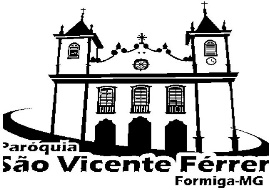   27/02/2021 a 05/03/2021 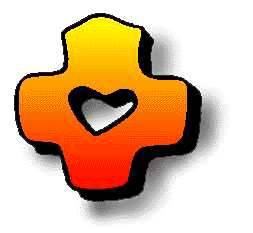 Paróquia São Vicente Férrer – Diocese de Luz                        Programação  Semanal   27/02/2021 a 05/03/2021 Paróquia São Vicente Férrer – Diocese de Luz                        Programação  Semanal   27/02/2021 a 05/03/2021 Paróquia São Vicente Férrer – Diocese de Luz                        Programação  Semanal   27/02/2021 a 05/03/2021 Paróquia São Vicente Férrer – Diocese de Luz                        Programação  Semanal   27/02/2021 a 05/03/2021 Paróquia São Vicente Férrer – Diocese de Luz                        Dia27/02LocalHorárioCelebranteExpedienteExpedienteSábadoMatriz07h00Pe. EvertonPe. EvertonPe. EvertonSábadoBatizados09h30Pe. JefersonPe. EvertonPe. EvertonSábadoMatriz16h00Pe. Pedro PauloPe. EvertonPe. EvertonSábadoSanto Antônio19h00Pe. FelipePe. EvertonPe. EvertonSábadoSanta Luzia19h00Pe. JefersonPe. EvertonPe. EvertonSábadoMatriz19h00Pe. Everton Pe. EvertonPe. EvertonDia28/02LocalHorárioCelebranteDomingoMatriz07h00Pe. JefersonDomingoImaculada Conceição08h00Pe. FelipeDomingoMatriz 09h30Pe. EvertonDomingoBaiões10h00Não haveráDomingoMatriz16h00Pe. FelipeDomingoRosário 17h00Pe. Pedro PauloDomingoMatriz18h00Pe. EvertonDomingoSanto Expedito19h30Pe. Jeferson DomingoMatriz19h30Pe. Pedro PauloDia01/03LocalHorárioCelebranteExpedienteExpedienteSegundaMatriz06h50Pe. FelipeSegundaMatriz 19h00Pe. EvertonDia02/03LocalHorárioCelebranteExpedienteExpedienteTerçaMatriz 07h00Pe. JefersonManhã:Pe. JefersonManhã:Pe. JefersonTerçaMatriz 16h00Pe. Pedro PauloTarde: Pe. JefersonTarde: Pe. JefersonTerçaMatriz - falecidos 19h00Pe. FelipeDia03/03LocalHorárioCelebranteQuartaMatriz 07h00Pe. Pedro PauloManhã: Pe. Pedro PauloManhã: Pe. Pedro PauloQuartaEntrevista de Nulidade14h00Pe. EvertonQuartaMatriz 16h00Pe. FelipeTarde: Pe. Pedro PauloTarde: Pe. Pedro PauloQuartaMatriz 19h00Pe. JefersonDia04/03LocalHorárioCelebranteQuintaMatriz 07h00Pe. FelipeManhã: Pe. FelipeManhã: Pe. FelipeQuintaEntrevista de Nulidade14h00Pe. EvertonQuintaMatriz 16h00Pe. Pedro PauloTarde: Pe. FelipeTarde: Pe. FelipeQuintaMatriz19h00Pe. EvertonQuintaMatriz- Juventude21h00Pe. JefersonDia05/03LocalHorárioCelebranteSextaMatriz 07h00Pe. EvertonReunião - Padres Reunião - Padres SextaMatriz- Louvor a SVF12h00Pe. FelipeTarde: Pe. EvertonTarde: Pe. EvertonSextaMatriz 16h00Pe. JefersonSextaMatriz19h00Pe. FelipeSextaSanta Luzia-Catequese19h30Pe. Pedro Paulo